Smlouva o dodávkách pitné vody a o odvádění a čištění nebo jiné likvidaci odpadních vod č. 0101-0069uzavřená v souladu s § 8 odst. 6, odst. 16 a odst. 17 zákona č. 274/2001 Sb., o vodovodech a kanalizacích pro veřejnou potřebu a o změně některých zákonů (zákon o vodovodech a kanalizacích), v platném znění (dále jen „Smlouva“)Smluvní stranyDOMEČKY Rychnov nad Kněžnou   Jiráskova 1612   Rychnov nad Kněžnou    51601(dále jen „odběratel“)Vodovody a kanalizace Rychnov nad Kněžnou, s.r.o.zapsaná v obchodním rejstříku vedeném Krajským soudem v Hradci Králové v odd. C, vl. 45498se sídlem Havlíčkova 136, 516 01 Rychnov nad Kněžnou, zastoupená Jiřím Šímou, DiS., jednatelemIČO: 09034773, DIČ: CZ09034773			tel:   497 770 003ID datové schránky: jjbuc3k				e-mail: jednatel@vakrk.cz		web: www.vakrk.czbankovní spojení: Uni Credit Bank Czech Republic and Slovakia, a.s., č. účtu: 1387886110/2700	jako provozovatel vodovodu a kanalizace pro veřejnou potřebu pověřený vlastníkem vodovodu / kanalizace k uzavření smlouvy.(dále jen „dodavatel“)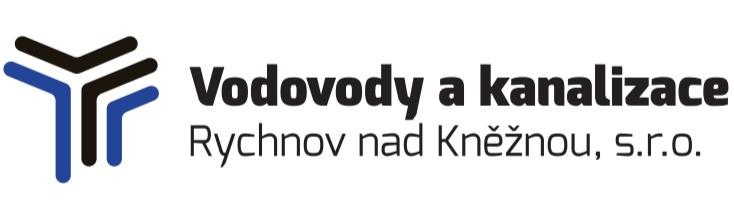 Jméno, příjmení / firmaDatum narozeníIČO:DIČ:Adresa / sídloZastoupenýKontaktní údaje ID datové schránkyčíslo účtuDOMEČKY Rychnov nad Kněžnou42886210Jiráskova 1612  Rychnov nad Kněžnou  51601Davidem Lepkoutel:e-mail:494 539 572usprk.ekonom@tiscali.czccwmaei106007403/0300Adresa pro doručování:Připojenánemovitávěcčísloodběruobeculice/částobceč.p./ev.katastrálníúzemíčísloparcely 0101-0069RychnovnadKněžnou Jiráskova 1612 RychnovnadKněžnou2610/13II.Předmětsmlouvy(1)Dodavatelaodběratelsedohodlinatétosmlouvěododávkáchpitnévodyaoodváděníačištěnínebojinélikvidaciodpadníchvod,atov rozsahu:dodavatelsezavazujedodávatpitnouvoduvodovodemproveřejnoupotřebu(dálejen„vodovod“)dovodovodnípřípojkyaodběratelsezatoazaslužbustímspojenoudodavatelizavazujeplatitvodné,dodavatelsezavazujeodvádětodpadní(příp.srážkovévody)vypouštěnézpřipojenénemovitévěcikanalizačnípřípojkoudokanalizaceproveřejnoupotřebuadáletytovodyčistitnebojinakzneškodňovataodběratelsezatoazaslužbustímspojenoudodavatelizavazujeplatitstočné.Strana: 1 / 5(2)Údajeopřipojení:VlastníkvodovoduMěstoRychnovnadKněžnouVlastníkkanalizaceMěstoRychnovnadKněžnouVlastníkpřipojenéstavbyKrálovéhradeckýkrajVlastníkvodovodnípřípojkyKrálovéhradeckýkrajVlastníkkanalizačnípřípojky(3)Odběratelprohlašuje,žepočettrvalepřipojenýchosobv připojenénemovitostije108.(4)Dodavateljeprovozovatelemvodovoduakanalizaceabylk uzavřenísmlouvysmluvněpověřenvlastníkemvodovodu/kanalizace.Dodavateljevevztahuk odběrateliodpovědnýmzavšechnyzávazky,kterélzev souladusesmlouvouo provozovánívodohospodářskéhomajetkuuzavřenous vlastníkemvodovodu/kanalizaceadlezákonač.274/2001Sb.,ovodovodecha kanalizacíchpřenéstz vlastníkavodovodu/kanalizacenaprovozovatele.III.Dodávka vodyDodavatel se zavazuje zajistit pro odběratele dodávku pitné vody z vodovodu a v jakosti odpovídajícím právním předpisům, odběratel má právo vodu z vodovodu odebírat a má povinnost hradit dodavateli úplatu za dodávku pitné vody podle této smlouvy. Dodavatel odběrateli sděluje, že v místě napojení přípojky na vodovod hydrodynamický přetlak činí minimálně 0,15 MPa (při zástavbě nad dvě nadzemní podlaží nejméně 0,25 MPa) a maximálně 0,7 MPa.Ukazatele jakosti pitné vody jsou: maximální hodnota dusičnanů: 50 mg/l; doporučená hodnota vápníku: 40 mg/l; doporučená hodnota hořčíku: 20 mg/l, dle vyhl. 252/2004 Sb. ve znění pozdějších předpisů.Jakostní ukazatele dodávané vody odpovídají právním předpisům. Aktuální hodnoty jakostních ukazatelů dodávané vody, které mohou kolísat v rozmezí hodnot stanovených právními předpisy, které jsou k dispozici na www.vakrk.cz.IV.Objem pitné vodySmluvní strany se dohodly, že množství dodané pitné vody bude zjišťováno:Odběratel je povinen dodržet umístění vodoměru kterým je šachta.Odběratel informuje dodavatele, že součástí vodovodní přípojky a vodoměrné sestavy není požární obtok. Odběratel bere na vědomí, že limit dodávané vody je dán průměrem vodoměru:           mm    v max. množství:          m3/hod. 202,5	podle směrných čísel roční potřeby vody, Viz příloha č. 12 vyhlášky č. 428/2001 Sb. ve znění pozdějších změn	měřením objemu vodoměrem vlastníka vodovoduV.Odváděníodpadníchvod(1)Dodavatelsezavazujezajistitproodběrateleodváděníodpadních(příp.srážkových)vodkanalizací,odběratelmáprávovypouštětodpadní(příp.srážkové)vodydokanalizaceamápovinnosthraditdodavateliúplatuzaodváděníodpadních(příp.srážkových)vodpodletétosmlouvy.(2)Odběratelberenavědomí,žemíraamnožstvíznečištěnívypouštěnýchodpadníchvodjeurčenakanalizačnímřádem.Kanalizačnířádpropříslušnoulokalitujedostupnýv sídledodavatelenebonawww.vakrk.cz.(3)NaodběrnémmístěneníodběrateloprávněnpoužítZdrojjinýchodpadníchvod,z nějžsevypouštívodadokanalizace.(4)Odběratelneníoprávněnvypouštětdokanalizacesrážkovévody.Strana: 2 / 5VI.Objemodpadníchvod(1)Smluvnístranysedohodly,žemnožstvíodváděnýchodpadníchvodbudestanoveno:objemvoddodanýchvodovodemměřidlemvlastníkavodovodu,měřenímobjemuodváděnýchodpadníchvodměřidlemodběratele,měřenímmnožstvívodyodebranézjinéhozdrojeměřidlemodběratelepodlesměrnýchčíselročnípotřebyvody,technickýmvýpočtem,ověřenýmdodavatelem.VII.Objem srážkových vodSmluvní strany se dohodly na následujících podmínkách odvádění srážkových vod:Číslo vypouštění odpadních vod:     0.Množství srážkových vod odváděných do kanalizace (výpočet dle § 31 vyhlášky č. 428/2001 Sb.):z toho zpoplatněný podíl v %:  * Dlouhodobý srážkový normál je veličina, která podléhá změnám a je stanovována postupem dle platných právních předpisů. O jeho případné  změně a způsobu výpočtu bude dodavatel písemně informovat odběratele.Do výpočtu v odst. (2) se zahrnují pouze plochy, z nichž je možnost odvádění srážkových vod do kanalizace.Výpočet dle odst. (2) se neuplatní, je-li objem srážkových vod měřen při odvádění do kanalizace podle čl. VI.Zpoplatnění se neužije u ploch, které jsou ze zákona od plateb za odvádění srážkových vod osvobozeny, tj. u veřejně přístupných cest, celostátních a regionálních drah, zoologických zahrad, staveb určených k trvalému bydlení a pozemků užívaných domácnostmi.0,715100,0VIII.CenyajejichvyhlášeníSmluvnístranysedohodlynanásledujícímzpůsobuvýpočtucenyzaposkytnutéslužbydodavatelemodběrateli:(1)Cenaprovodnéacenaprostočnéjejednosložková.Pokudtakstanovívyhláškaměsta(obce),cenajedvousložková.(2)Cenaprovodnéacenaprostočnéjezaloženanavýpočtupodlecenovýchaprávníchpředpisů(výměrMinisterstvafinancíplatnýv příslušnémroceapřílohyč. 19ač.19avyhláškyč. 428/2001 Sb.).(3)Cenavodnéhoastočnéhosevyhlašujeprostřednictvímúřednídeskypříslušnéhoměstského(obecního)úřadu.Aktuálnícenyprovodnéastočnéjsouuvedenyv platnémceníku,kterýjek dispoziciudodavateleavlastníkavodovodu/kanalizace.(4)Změnacenyprovodnéresp.stočnénevyžadujesjednánídohodyozměněsmlouvy(tj.dodatku).Strana: 3 / 5IX.Platebnípodmínky(1)Smluvnístranysedohodly,ževodnéastočnéhradíodběrateldodavatelinazákladědaňovéhodokladu(dálejenfaktura)vystavenéhododavatelem.(2)Smluvnístranysedohodlyna:Fakturačnímobdobí:Za1měsícZpůsobuúhradyfaktur:převodnímpříkazemZpůsobuzasílánífaktur:elektronickynaadresuusprk.ekonom@tiscali.cz(3)Smluvnístranysedohodly,žedodavateljeoprávněnvodnéastočnévyúčtovatimimopravidelnýcyklus.(4)Odběratelsezavazujeplatitvodnéastočnénazákladědaňovéhodokladu-fakturyvystavenédodavatelem.Splatnostfakturyje 14 dnůodedneodeslání.(5)Přizměněcenyprovodné(stočné),anižbyk předešlémudnibylučiněnodečetměřidla,jímžsezjišťujeobjemdodanépitnévody(odpadníchvod),dodavatelvyúčtujevodné(stočné)podletohotopropočtu:Zaobdobípředednemnabytíúčinnostizměnydodavateluplatnícenuplatnouvtomtoobdobíazaobdobíodednenabytíúčinnostizměnycenuplatnouodtohotodne,propočtenédennímprůměremobjemuvobdobímeziposlednímodečtemstavuměřidlapředzměnoutétocenyaprvnímodečtemstavuměřidlapozměnětétoceny.X.Důsledkyporušenísmlouvy(1)Zakaždýdenprodlenís úhradoupeněžitéhodluhujedlužníkpovinenvěřitelizaplatittéžúrokz prodlenívevýši0,05%z dlužnéčástky.(2)Zakaždýjednotlivýneoprávněnýodběrz vodovodučineoprávněnévypouštěnídokanalizace(tj.v rozporusezákonem,smlouvouakanalizačnímřádem)sesjednávásmluvnípokutavevýši5 000Kč.(3)Zaneoprávněnýodběrčivypouštěnítrvajícíalespoň3měsícenebozaneoprávněnýodběrčivypouštěníopakujícísedo3letodpředešléhosesjednávásmluvnípokutavevýši10 000Kč.(4)Právonasmluvnípokutunenahrazujeprávonanáhraduztrátytímvzniklé,nanáhraduškodyaniprávonanáhraduosobnícha věcnýchvýdajůsouvisejícíchs řešenímneoprávněnéhoodběručivypouštění.XI.Zpracováváníosobníchúdajů(1)Dodavatelzpracováváodběratelovyosobníúdajeuvedenév tétosmlouvěadáleúdajezjištěnépřivýkonuprávapřiplněnípovinnostíz tétosmlouvy(např.údajez odečtůměřidelapod.),tovšezaúčelemvýkonuprávaplněnípovinnostíztétosmlouvyadálezaúčelemvedeníagendyododávkáchvodyaodváděníodpadníchvodv souladusezákonemo vodovodechakanalizacích(dálejen„účelzpracovávání“).(2)Odběratelberetímtonavědomí,žeprotaktostanovenéúčelynevyžadujezpracováníosobníchúdajůjehosouhlas.Odběratelsouhlasís tím,žeosobníúdajemohoubýtzpřístupněnyvlastníkovivodovoduakanalizace,atovýlučněv souladus výšeuvedenýmiúčely.XII.Závěrečnáustanovení(1)Účinnostsmlouvynastávápřipojenímstavbynebopozemkunavodovod/kanalizaci,nejdřívevšakdnempodpisutétosmlouvy.Smlouvasesjednávánadobuneurčitou.Smlouvaseužijeinaobdobíod01.01.2021douzavřenísmlouvy,tj.odstavuvodoměruvevýši2145m3.Měnitsmlouvulzejenpísemně.(2)Právaapovinnostiodběratelenamístěsamém(odečty,výměnyvodoměruatp.)můžezaodběratelevykonávatzletilýčlenjehodomácnosti,nájemceajinýuživatel,správcebudovy,vedoucíprovozovnyapod.,třebažektomunebylvýslovnězmocněn.(3)Sporyseřešípřednostnědohodouanení-lijídosaženo,smluvnístranamůžezáležitostpřednéstsoudunebosprávnímuúřadu.Odběratel,kterýmápostaveníspotřebitele,semůžetéžobrátitnaČeskouobchodníinspekci(www.coi.cz)snávrhemnazahájenímimosoudníhořešeníspotřebitelskéhosporu.(4)Odběratelsezavazujeneprodleněpísemněoznámitdodavatelizměnuvosoběvlastníkapřipojenénemovitévěci.Dodobysplněnítétopovinnostijeodběrateldodavatelipovinenhraditvodnéastočné.Strana: 4 / 5VodovodyakanalizaceRychnovnadKněžnou,s.r.o.DOMEČKYRychnovnadKněžnouJiříŠíma,DiS.DavidemLepkoujednatel(5)Změnuskutečnostímajícíchvlivnaprávaapovinnostiplynoucíz tétosmlouvyjeodběratelpovinendodavatelipísemněoznámitbezzbytečnéhoodkladu,nejpozdějivšakdo14dnůodjejichvzniku.Vznikne-lidodavatelinesplněnímtěchtopovinnostíújma,jeodběrat[elpovinenjinahraditvplnémrozsahu.(6)Dodavateliodběrateljsouoprávněnismlouvupísemněvypovědět,atoibezudánídůvodu.Výpovědnídobauplynetřicelékalendářníměsíceoddoručenívýpovědidruhéstraně.(7)Odstoupeníodsmlouvyjemožnéz důvodupodstatnéhoporušenípovinnostívyplývajícíchzesmlouvyčizezákona.Odstoupeníjeúčinnédoručenímjehopísemnéhovyhotovení,popř.pozdějšímdnemv němuvedeným.Vzájemnáprávaapovinnostiřádněuspokojené,resp.splněnépředodstoupenímodsmlouvysenevypořádávají.(8)Kedniuplynutívýpovědnídobyakedniskončenísmlouvyodstoupenímjeodběratelpovinenudodavatelepísemněobjednatodpojenívodovodní(kanalizační)přípojkyodvodovodu(kanalizace)azaslepenídotčenéhoodbočeníz vodovodu(kanalizace).Pokudtakodběratelneučiní,smluvnívztahtrváaždodneodpojení,kteréuskutečnídodavatel.Odpojenídodavateluskutečnínaodběratelůvnáklad.Dodavatelvodovodní(kanalizační)přípojkuodvodovodu(kanalizace)neodpojí,pokuds účinnostíbezprostředněnavazujícínauplynutívýpovědnídobyresp.skončenísmlouvyodstoupenímdodavateluzavřeobdobnýsmluvnívztahs odběratelemčinovýmvlastníkempřipojenénemovitévěci.(9)Dodavateldoručujeodběratelipísemnostizpravidlaprostřednictvímdržitelepoštovnílicencenaadresuodběrateleuvedenouv tétosmlouvě.V případěnedoručenízásilkynazasílacíadresumůžebýtzásilkadoručenanaadresuodběrnéhomísta.Písemnostsepovažujezadoručenouitím,žesiodběratelpísemnostnevyzvednevúložnílhůtě15dnůnebosevrátízpětdodavatelijakonedoručitelná.(10)Tentosmluvnívztahseřídízákonemč.89/2012Sb.,občanskýzákoník,v platnémznění,zákonemč.274/2001Sb.ovodovodechakanalizacíchajehoprováděcímipředpisy,v platnémznění,podmínkamikesmlouvěododávcevodyaodváděníodpadníchvod(dálejenpodmínky)areklamačnímřádem.Odběratelsvýmpodpisemstvrzuje,žesesesmlouvouatěmitopodmínkamiareklamačnímřádemseznámilajejichobsahuporozuměl.(11)Smluvnístranysedohodly,žedodavatelmáprávopodmínkyčireklamačnířádjednostrannězměnitz důvoduzměnprávníchpředpisů,inovaceposkytovanýchslužebnebozměnpodmínek,kterénejsouzávislénavůlidodavatele.Dodavatelzměnupodmínekareklamačníhořáduodběratelioznámínejménětřiměsícepředem.Dodobyúčinnostizměnyjeodběrateloprávněnzměnupísemněodmítnout,cožsepovažujezavýpověďsmlouvyúčinnouvdenpředcházejícídniúčinnostizměny;smluvnístranynásledněpostupujípodleodst.8.(12)Smlouvasevydávávedvoustejnopisech,přičemžkaždástranaobdržípojednomvýtisku.V RychnověnadKněžnoudne_____________V_____________________dne______________________________________________________________Přílohy:-podmínkykesmlouvěododávcevodyaodváděníodpadníchvod-reklamačnířádStrana: 5 / 5Druh plochyDruh plochyPlocha (m2)Odtokový součinitelRedukovaná plocha (m2)(plocha krát odtokový součinitel)Azastavěné a těžce propustné zpevněné plochy 00,90  0.0Blehce propustné zpevněné plochy00,40  0.0Cplochy kryté vegetací00,05  0.0Součet redukovaných plochSoučet redukovaných plochSoučet redukovaných plochSoučet redukovaných ploch  0.0Dlouhodobý srážkový normál (m/rok) platný ke dni uzavření smlouvy*Dlouhodobý srážkový normál (m/rok) platný ke dni uzavření smlouvy*Dlouhodobý srážkový normál (m/rok) platný ke dni uzavření smlouvy*Dlouhodobý srážkový normál (m/rok) platný ke dni uzavření smlouvy*Roční množství odváděných srážkových vod v m3 = součet redukovaných ploch v m2 krát dlouhodobý srážkový normál v m/rokRoční množství odváděných srážkových vod v m3 = součet redukovaných ploch v m2 krát dlouhodobý srážkový normál v m/rokRoční množství odváděných srážkových vod v m3 = součet redukovaných ploch v m2 krát dlouhodobý srážkový normál v m/rokRoční množství odváděných srážkových vod v m3 = součet redukovaných ploch v m2 krát dlouhodobý srážkový normál v m/rok0Zpoplatněný podíl z ročního množství odváděných srážkových vod v m30